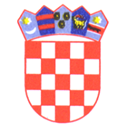 REPUBLIKA HRVATSKA   ISTARSKA ŽUPANIJA             GRAD BUZETPovjerenstvo za dodjelu stipendijaKLASA:602-01/19-01/23URBROJ: 2106/01-03-02-19-10Buzet, 30. listopada 2019.Temeljem članka 15. Pravilnika o stipendiranju učenika i studenata (“Službene novine Grada Buzeta”, broj 5/19), a sukladno čl. 4. st. 3.  alineje 3. Zaključka o broju i visini mjesečnog iznosa stipendije za školsku/akademsku 2019./2020. godinu, („Službene novine Grada Buzeta“, broj 6/19, KLASA: 602-01/19-01/23, URBROJ: 2106/01-03-02-19-6 od 30. listopada 2019.), Povjerenstvo za dodjelu stipendija Grada Buzeta (KLASA: 602-01/19-01/28, URBROJ: 2106/01-03-01-19-1, od 25. listopada 2019. godine) na sjednici održanoj 29. listopada 2019. godine donosi BODOVNU LISTU PRVENSTVA za dodjelu stipendije za  učenike koji pohađaju Srednju školu u Buzetu za trogodišnja obrtnička zanimanja za  školsku godinu 2019./2020.  1. PRAVO na stipendiju ostvarili su:2. Učenici imaju pravo prigovora na utvrđenu Bodovnu listu prvenstva u roku od 8 dana od dana objave iste na Oglasnoj ploči Grada Buzeta i Internet stranici Grada Buzeta, Gradonačelniku Grada Buzeta.						            PREDSJEDNIKPOVJERENSTVA ZA DODJELU STIPENDIJA                                  Igor Božić, v.r.Red.br.Ime i prezimeBroj bodova1.MORENO MATKOVIĆ302.LEO PERČIĆ303. DAVID BLAŠKOVIĆ10